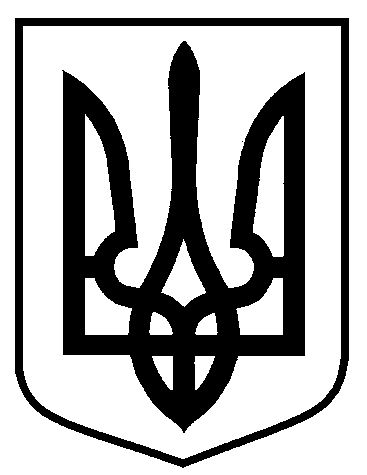 Сумська міська радаВиконавчий комітетРІШЕННЯ     від                   №Про   переведення   садовогобудинку  у   жилий   будиноку громадській       організаціїтовариство               садоводів «Тепличний», будинок №259 На підставі заяви замовника та наданих документів, відповідно до Порядку переведення дачних і садових будинків, що відповідають державним будівельним нормам, у жилі будинки, затвердженого постановою Кабінету Міністрів України від 29 квітня 2015 року №321, керуючись статтею 31 Закону України «Про місцеве самоврядування в Україні», виконавчий комітет Сумської міської ради ВИРІШИВ:Редакція 1Перевести садовий будинок загальною площею 34,5 кв.м. у громадській організації товариство садоводів «Тепличний», будинок № 259, який є власністю громадянина Перерви Сергія Івановича в жилий.Редакція 2Відмовити у переведенні садового будинку загальною площею 34,5 кв.м. у громадській організації товариство садоводів «Тепличний», будинок № 259, який є власністю громадянина Перерви Сергія Івановича в жилий у зв’язку з протиріччям земельному законодавству і невідповідністю містобудівному законодавству, а саме:відповідно до ст. 38 Земельного кодексу України житлова забудова розміщується на земельних ділянках, що належать до земель  житлової і громадської забудови. Стаття 51 зазначає, що земельні ділянки надані для дачного будівництва входять до складу земель рекреаційного призначення. Територія товариства садоводів «Тепличний» за планом зонування віднесена до ландшафтно-рекреаційної зони. На землях рекреаційного призначення забороняється діяльність, що перешкоджає або може перешкоджати використанню їх за призначенням, а також негативно впливає або може вплинути на природний стан цих земель. (ст. 52 Земельного Кодексу);вулично-дорожня мережа і інженерне обладнання не приведені до нормативів садибної забудови. відповідно до ДБН 360-92** «Містобудування. Планування і забудова сільських і міських поселень». Міський голова                                                                                    О.М. ЛисенкоКривцов А.В., т. 700-100Розіслати: Кривцову А В.Лист погодження до рішення виконавчого комітету Сумської міської ради «Про переведення садового будинку у жилий будинок у громадській       орган ізації товариство садоводів «Тепличний», будинок №259»Начальник управлінняархітектури та містобудування Сумської міської ради                                                               А.В. КривцовПерший заступник міського голови                                         В.В. ВойтенкоНачальник відділу протокольноїроботи та контролю  Сумської міської ради                                                                                Л.В. МошаНачальник правового управління Сумської міської ради                                          О.В. ЧайченкоВ.о. заступника міського голови,керуючий справами виконавчогокомітету                                                                                       С.Я. ПакПроект рішення підготовлено з урахуванням вимог Закону України «Про доступ до публічної інформації» та Закону України «Про захист персональних даних».												А.В. КривцовРішення доопрацьовано і вичитано, текст відповідає оригіналу прийнятого рішення та вимогам статей 6 – 9 Закону України «Про доступ до публічної інформації» та Закону України «Про захист персональних даних».Проект рішення виконавчого комітету Сумської міської ради «Про переведення садового будинку у жилий будинок» був завізований:Начальник управління архітектури та містобудування                      			       А.В. КривцовПосадаПрізвище та ініціали осіб, які завізували проект рішення виконавчого комітетуНачальник управління архітектури та містобудування Сумської міської радиА.В. КривцовНачальник відділу протокольної роботи та контролю Сумської міської радиЛ.В. МошаНачальник правового управління Сумської міської радиО.В. ЧайченкоПерший заступник міського головиВ.В. ВойтенкоЗаступник міського голови, керуючий справами виконавчого комітету Сумської міської радиВ.М. Волонтирець